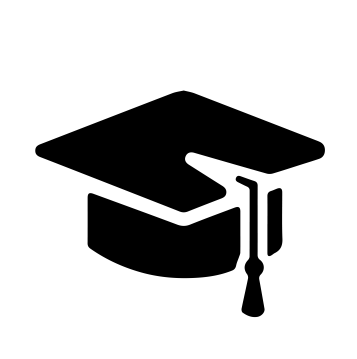 Всероссийский информационно – образовательный портал «Магистр»Веб – адрес сайта: https://magistr-r.ru/СМИ Серия ЭЛ № ФС 77 – 75609 от 19.04.2019г.(РОСКОМНАДЗОР, г. Москва)МОП СФО Сетевое издание «Магистр»ИНН 4205277233 ОГРН 1134205025349Председатель оргкомитета: Ирина Фёдоровна К.ТЛФ. 8-923-606-29-50Е -mail: metodmagistr@mail.ruГлавный редактор: Александр Сергеевич В.Е-mail: magistr-centr@magistr-r.ruИтогиПриказ №002 от 25.02.2022г. «Олимпиада по математике»«Олимпиада по окружающему миру»Уважаемые участники, если по каким – либо причинам вы не получили электронные свидетельства в установленный срок, просьба обратиться для выяснения обстоятельств на эл. адрес: metodmagistr@mail.ru№Населенный пункт, область, город.УчастникСтепень/ результат1РСШ №2 Г.РЫБНОЕ, РЯЗАНСКОЙ ОБЛ.ГРИЦКАНИЧ АЛЕКСАНДР, КОМАРОВА СВЕТЛАНА ИСМАИЛОВНА12МБОУ СОШ №1 п. БековоАксёнова Анна1Овсянникова  Елена ВячеславовнаАлексашкина Софья1Ветрянщиков Роман1Григорьева Амина1Зорков Антон1Китанин Евгений1Оськин Алексей1Соколова Варвара1Федина София1Яшина Милана1№Населенный пункт, область, город.УчастникСтепень/ результат1РСШ №2 Г.РЫБНОЕ, РЯЗАНСКОЙ ОБЛ.ГРИЦКАНИЧ АЛЕКСАНДР, КОМАРОВА СВЕТЛАНА ИСМАИЛОВНА12МАОУ школа-интернат г. Белебея Республики БашкортостанФеофилова Влада Александровна, Мозговая Алла Николаевна13МАОУ школа-интернат г. Белебея Республики БашкортостанПанченко Софья Алексеевна, Ахметгареева Эльза Ирековна1